Проект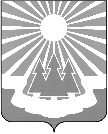 Администрация
муниципального образования
«Светогорское городское поселение»
Выборгского района Ленинградской областиПОСТАНОВЛЕНИЕ «О внесении изменений в постановление администрации 
от 26.10.2015 № 406 « Об утверждении муниципальной программы «Обеспечение качественным жильём граждан на территории МО «Светогорское городское поселение»В соответствии со статьей 179 Бюджетного кодекса Российской Федерации, руководствуясь Постановлением администрации от 12.09.2013 №255 «Об утверждении Порядка разработки, реализации и оценки эффективности муниципальных программ МО «Светогорское городское поселение» (в ред. пост. от 30.09.2013 №265, 15.10.2015 №384), администрация МО «Светогорское городское поселение»	П О С Т А Н О В Л Я Е Т:	Внести в муниципальную программу  «Обеспечение качественным жильем граждан 
на территории МО «Светогорское городское поселение», утверждённую постановлением администрации МО «Светогорское городское поселение» от 26.10.2015 № 406 (в ред. 02.03.2016 № 105, от 22.04.2016 № 201, от 14.06.2016 № 316, от 17.08.2016 № 476, от 21.12.2016 № 734, 
от 27.12.2016 № 763, от 18.01.2017 № 38). « Цель программы»  изложить в следующей редакции: Оказание поддержки  молодым гражданам в рамках реализации подпрограммы «Жилье 
для молодежи» государственной программы Обеспечение качественным жильем граждан
 на территории Ленинградской области.Переселение граждан из аварийного жилищного фонда на территории МО «Светогорское городское поселение» в рамках реализации региональной программы «Переселение граждан из аварийного жилищного фонда на территории Ленинградской области»	1.2.	В паспорте программы раздел «Этапы и сроки» в раздел 
4 «Сроки реализации муниципальной программы в целом, контрольные этапы и сроки реализации» добавить - 4 этап 2019 года. В паспорте программы раздел «Объемы бюджетных ассигнований программы»2 абзац, раздел 9 « Ресурсное обеспечение муниципальной программы» абзац 2  изложить в следующей редакции:Всего на реализацию программных мероприятий предусмотрено выделение средств в объеме 63 758 891, 23 рублей, в том числе:2016 год – 33 375 395,41  руб. из них: 10 977 612, 27 рублей федеральный бюджет, 5 497 448,72 рублей областной бюджет,  16 900 334,42  рублей местный бюджет2017год –11 683 495,82руб.2018 год –   7 350 000,00 руб.- 7350 000,00 руб.1.4	Раздел 1 «Характеристика текущего состояния, основные показатели и анализ социальных, финансово – экономических и прочих рисков реализации муниципальной программы»  абзацы 7,8,9 изложить в следующей редакции:В ходе реализации Муниципальной программы к концу 2019 года планируется достижение следующих показателей:Улучшение жилищных условий 8 - ми семьям, нуждающимся в улучшении жилищных условий рамках реализации подпрограммы «Жилье для молодежи» государственной программы Обеспечение качественным жильем граждан на территории Ленинградской области.	- Переселение граждан из аварийного жилого фонда путем приобретения жилых помещений у застройщика 1330,14 кв.м в рамках реализации региональной программы «Переселение граждан из аварийного жилищного фонда на территории Ленинградской области;1.5	В Разделе 3 «Прогноз конечных результатов муниципальной программы. характеризующих развитие в сфере обеспечения качественным жильем граждан» заменить 8 ми МКД на 14 МКД.1.6	В Раздел 6 «Основные меры правового регулирования в сфере развития и поддержки малого и среднего предпринимательства, направление на достижения цели и конечных результатов  муниципальной программы» добавить абзац следующего содержания:- Постановление правительства Ленинградской области от 26.06.2014 года № 263;- Приказ № 5 Комитета по строительству Ленинградской области от 18.02.2016 № 5.1.7	В Раздел 7 . «Перечень целевых индикаторов и показателей муниципальной программы» абзац 2 изложить в следующей редакции:Для оценки реализации программы используются 9 показателей (индикаторов), характеризующие достижение цели, результаты решения задачи выполнения основных мероприятий:Приложение к муниципальной программе изложить в следующей редакции:3.Настоящее постановление в газете «Вуокса» и разместить на официальном сайте www.svetogorsk-city.ru .4.Контроль за исполнением настоящего постановления возложить на заместителя главы администрации А.А. Ренжина.Глава администрации                                                                                              С.В. ДавыдовИсполнитель: Мишина Т.С.	Согласовано:        Ренжин А.А.                  Андреева Л.А.           Ковшарь Н.В. 	Захарова Н.Л.        Мягкова О.А. Разослано: в дело, ОГХ, сектор финансов, СБУ, СЭР МЗ, газета «Вуокса», сайт, регистр МНПА№Наименование индикатора (целевого показателяЕд. из	Значение индикатора по годам	Значение индикатора по годам	Значение индикатора по годам	Значение индикатора по годам	Значение индикатора по годамНаименование индикатора (целевого показателяЕд. изБазовый индикатор на начало реализации программы20162016201720182019Целевое значение показателя на момент окончания действия Программы1.Оказание поддержки молодым гражданам (семьям)  в приобретении (строительстве) жилья в рамках реализации подпрограммы «Жилье для молодежи» государственной программы Обеспечение качественным жильем граждан на территории Ленинградской областисемьи00022482.Переселение граждан из аварийного жилого фонда в рамках реализации региональной программы «Переселение граждан из аварийного жилищного фонда на территории Ленинградской области; по адресам: 
пгт Лесогорский, 
ул. Ленинградская д.19;пгт Лесогорский, 
ул. Сентябрьская д.2;пгт Лесогорский, ул. Горная д.7;пгт Лесогорский, ул. Горная д.8;пгт Лесогорский, 
ул. Ленинградская д.1;пгт Лесогорский, ул. Горная д.12;г. Светогорск, 
ул. Ленина д.8;г. Светогорск, 
ул. Московская д.23;г. Светогорск, 
ул. Московская д.14;пгт Лесогорский, 
ул. Октябрьская д.14путем приобретения жилых помещений у застройщика М201293,49001293,493.Приобретение жилого помещения общей площадью у застройщика ООО «ЛИТ»  в целях предоставления гражданам, состоящим на учете в качестве нуждающихся в жилых помещениях М2000    36,650036,654.Снос или реконструкция многоквартирных аварийных домов, признанных аварийными до 1 января 2012 года в связи с физическим износом в процессе их эксплуатации.Ед.0001000105.Обследование технического состояния МКДЕд.188222146.Ремонт общего имущества в МКД/ муниципального фонда не менее 1/М2        0  1/1001/1000/1000/1000/1001/4007. Оплата взносов на капитальный ремонт за муниципальные жилые помещения М282 742,1782 742,1782 742,1782 742,1782 742,1782 742,1782 742,178. Свидетельств о праве на наследство на выморочное имуществоЕд.22222289. по сбору и начислению платы за наем муниципального жилого фонда не менее М265 317,84 м265 317,84 м265 317,84 м265 317,84 м265 317,84 м265 317,84м265 317,84 м2МероприятиеГод реалии-зацииГод реалии-зацииПланируемые объемы финансирования(тысяч рублей в действующих ценах года реализации мероприятия)Планируемые объемы финансирования(тысяч рублей в действующих ценах года реализации мероприятия)Планируемые объемы финансирования(тысяч рублей в действующих ценах года реализации мероприятия)Планируемые объемы финансирования(тысяч рублей в действующих ценах года реализации мероприятия)Планируемые объемы финансирования(тысяч рублей в действующих ценах года реализации мероприятия)Планируемые объемы финансирования(тысяч рублей в действующих ценах года реализации мероприятия)Планируемые объемы финансирования(тысяч рублей в действующих ценах года реализации мероприятия)Индикаторы реализации (целевого задания)Индикаторы реализации (целевого задания)Главный распорядитель бюджетных средствГлавный распорядитель бюджетных средствИсполнительИсполнительМероприятиеГод реалии-зацииГод реалии-зацииВсегоВсегов том числев том числев том числев том числев том числеИндикаторы реализации (целевого задания)Индикаторы реализации (целевого задания)Главный распорядитель бюджетных средствГлавный распорядитель бюджетных средствИсполнительИсполнительМероприятиеГод реалии-зацииГод реалии-зацииВсегоВсегоОбластной бюджетОбластной бюджетместный бюджетФедеральный бюджетФедеральный бюджетИндикаторы реализации (целевого задания)Индикаторы реализации (целевого задания)Главный распорядитель бюджетных средствГлавный распорядитель бюджетных средствИсполнительИсполнитель12233445667788991.Оказание поддержки молодым гражданам в приобретении(строительстве) жилья в рамках реализации подпрограммы «Жилье для молодежи» государственной программы Обеспечение качественным жильем граждан на территории Ленинградской области201620160000000Предоставление социальных выплат на строительство (приобретение) жилья молодым гражданам 8 - ми семьям.Предоставление социальных выплат на строительство (приобретение) жилья молодым гражданам 8 - ми семьям.администрация МО «Светогорское городское поселениеадминистрация МО «Светогорское городское поселениеОтдел городского хозяйстваОтдел городского хозяйства1.Оказание поддержки молодым гражданам в приобретении(строительстве) жилья в рамках реализации подпрограммы «Жилье для молодежи» государственной программы Обеспечение качественным жильем граждан на территории Ленинградской области201720170000000Предоставление социальных выплат на строительство (приобретение) жилья молодым гражданам 8 - ми семьям.Предоставление социальных выплат на строительство (приобретение) жилья молодым гражданам 8 - ми семьям.администрация МО «Светогорское городское поселениеадминистрация МО «Светогорское городское поселениеОтдел городского хозяйстваОтдел городского хозяйства1.Оказание поддержки молодым гражданам в приобретении(строительстве) жилья в рамках реализации подпрограммы «Жилье для молодежи» государственной программы Обеспечение качественным жильем граждан на территории Ленинградской области20182018500 000500 00000500 00000Предоставление социальных выплат на строительство (приобретение) жилья молодым гражданам 8 - ми семьям.Предоставление социальных выплат на строительство (приобретение) жилья молодым гражданам 8 - ми семьям.администрация МО «Светогорское городское поселениеадминистрация МО «Светогорское городское поселениеОтдел городского хозяйстваОтдел городского хозяйства1.Оказание поддержки молодым гражданам в приобретении(строительстве) жилья в рамках реализации подпрограммы «Жилье для молодежи» государственной программы Обеспечение качественным жильем граждан на территории Ленинградской области20192019500 000500 000500 000Предоставление социальных выплат на строительство (приобретение) жилья молодым гражданам 8 - ми семьям.Предоставление социальных выплат на строительство (приобретение) жилья молодым гражданам 8 - ми семьям.администрация МО «Светогорское городское поселениеадминистрация МО «Светогорское городское поселениеОтдел городского хозяйстваОтдел городского хозяйства2.Переселение граждан из аварийного жилого фонда  в рамках реализации региональной программы «Переселение граждан из аварийного жилищного фонда на территории Ленинградской области;путем приобретения жилых помещений у застройщика 
пгт Лесогорский, ул. Ленинградская д.19;пгт Лесогорский, ул. Сентябрьская д.2;пгт Лесогорский,ул. Горная д.7;пгт Лесогорский,ул. Горная д.8;пгт Лесогорский, ул. Ленинградская д.1;пгт Лесогорский,ул. Горная д.12;г. Светогорск, ул. Ленина д.8;г. Светогорск, ул. Московская д.23;г. Светогорск, ул. Московская д.14;пгт Лесогорский, ул. Октябрьская д.142016201623 479 810,4123 479 810,415 497 448 ,72 5 497 448 ,72 7 004749,42 (в т.ч. доп. метры  3502 015,90)10 977 612 ,2710 977 612 ,27Переселение граждан из аварийного жилого фонда путем приобретения жилых помещений у застройщика 1330,14Переселение граждан из аварийного жилого фонда путем приобретения жилых помещений у застройщика 1330,14администрация МО «Светогорское городское поселение»администрация МО «Светогорское городское поселение»Отдел городского хозяйстваОтдел городского хозяйства2.Переселение граждан из аварийного жилого фонда  в рамках реализации региональной программы «Переселение граждан из аварийного жилищного фонда на территории Ленинградской области;путем приобретения жилых помещений у застройщика 
пгт Лесогорский, ул. Ленинградская д.19;пгт Лесогорский, ул. Сентябрьская д.2;пгт Лесогорский,ул. Горная д.7;пгт Лесогорский,ул. Горная д.8;пгт Лесогорский, ул. Ленинградская д.1;пгт Лесогорский,ул. Горная д.12;г. Светогорск, ул. Ленина д.8;г. Светогорск, ул. Московская д.23;г. Светогорск, ул. Московская д.14;пгт Лесогорский, ул. Октябрьская д.14201720174 423 495 ,82 4 423 495 ,82 2 947 450,212 947 450,2101 476 045,611 476 045,61Переселение граждан из аварийного жилого фонда путем приобретения жилых помещений у застройщика 1330,14Переселение граждан из аварийного жилого фонда путем приобретения жилых помещений у застройщика 1330,14администрация МО «Светогорское городское поселение»администрация МО «Светогорское городское поселение»Отдел городского хозяйстваОтдел городского хозяйства2.Переселение граждан из аварийного жилого фонда  в рамках реализации региональной программы «Переселение граждан из аварийного жилищного фонда на территории Ленинградской области;путем приобретения жилых помещений у застройщика 
пгт Лесогорский, ул. Ленинградская д.19;пгт Лесогорский, ул. Сентябрьская д.2;пгт Лесогорский,ул. Горная д.7;пгт Лесогорский,ул. Горная д.8;пгт Лесогорский, ул. Ленинградская д.1;пгт Лесогорский,ул. Горная д.12;г. Светогорск, ул. Ленина д.8;г. Светогорск, ул. Московская д.23;г. Светогорск, ул. Московская д.14;пгт Лесогорский, ул. Октябрьская д.14201820180000000Переселение граждан из аварийного жилого фонда путем приобретения жилых помещений у застройщика 1330,14Переселение граждан из аварийного жилого фонда путем приобретения жилых помещений у застройщика 1330,14администрация МО «Светогорское городское поселение»администрация МО «Светогорское городское поселение»Отдел городского хозяйстваОтдел городского хозяйства2.Переселение граждан из аварийного жилого фонда  в рамках реализации региональной программы «Переселение граждан из аварийного жилищного фонда на территории Ленинградской области;путем приобретения жилых помещений у застройщика 
пгт Лесогорский, ул. Ленинградская д.19;пгт Лесогорский, ул. Сентябрьская д.2;пгт Лесогорский,ул. Горная д.7;пгт Лесогорский,ул. Горная д.8;пгт Лесогорский, ул. Ленинградская д.1;пгт Лесогорский,ул. Горная д.12;г. Светогорск, ул. Ленина д.8;г. Светогорск, ул. Московская д.23;г. Светогорск, ул. Московская д.14;пгт Лесогорский, ул. Октябрьская д.142019201900000003.Снос или реконструкция многоквартирных домов, признанных аварийными до 1 января 2012 года в связи с физическим износом201620160000000Снос многоквартирных домов, признанных аварийными до 1 января 2012 года, - 10 ед.
Снос многоквартирных домов, признанных аварийными до 1 января 2012 года, - 10 ед.
администрация МО «Светогорское городское поселение»администрация МО «Светогорское городское поселение»Отдел городского хозяйстваОтдел городского хозяйства3.Снос или реконструкция многоквартирных домов, признанных аварийными до 1 января 2012 года в связи с физическим износом201720170000000Снос многоквартирных домов, признанных аварийными до 1 января 2012 года, - 10 ед.
Снос многоквартирных домов, признанных аварийными до 1 января 2012 года, - 10 ед.
администрация МО «Светогорское городское поселение»администрация МО «Светогорское городское поселение»Отдел городского хозяйстваОтдел городского хозяйства3.Снос или реконструкция многоквартирных домов, признанных аварийными до 1 января 2012 года в связи с физическим износом201820180000000Снос многоквартирных домов, признанных аварийными до 1 января 2012 года, - 10 ед.
Снос многоквартирных домов, признанных аварийными до 1 января 2012 года, - 10 ед.
администрация МО «Светогорское городское поселение»администрация МО «Светогорское городское поселение»Отдел городского хозяйстваОтдел городского хозяйства3.Снос или реконструкция многоквартирных домов, признанных аварийными до 1 января 2012 года в связи с физическим износом2019201900000004.Обследования технического состояния МКД по адресам:
пгт Лесогорский, ул. Ленинградская д.40;
пгт Лесогорский, ул. Летчиков д.7;
пгт Лесогорский, ул. Пограничная д.1;
г. Светогорск, ст. Светогорск, д.4;
г. Светогорск, ул. Советская д.11;
г. Светогорск,  ул. Советская д.13;
п. Правдино, ул. Летчика Шаврова д.12;
пгт Лесогорский ,ул. Садовая д.9;
2016201697 137,0097 137,000097 137,0000Обследование технического состояния МКД 8 (ми) домов;Обследование технического состояния МКД 8 (ми) домов;администрация МО «Светогорское городское поселение»администрация МО «Светогорское городское поселение»Отдел городского хозяйстваОтдел городского хозяйства4.Обследования технического состояния МКД по адресам:
пгт Лесогорский, ул. Ленинградская д.40;
пгт Лесогорский, ул. Летчиков д.7;
пгт Лесогорский, ул. Пограничная д.1;
г. Светогорск, ст. Светогорск, д.4;
г. Светогорск, ул. Советская д.11;
г. Светогорск,  ул. Советская д.13;
п. Правдино, ул. Летчика Шаврова д.12;
пгт Лесогорский ,ул. Садовая д.9;
20172017100 000100 00000100 00000Обследование технического состояния МКД 8 (ми) домов;Обследование технического состояния МКД 8 (ми) домов;администрация МО «Светогорское городское поселение»администрация МО «Светогорское городское поселение»Отдел городского хозяйстваОтдел городского хозяйства4.Обследования технического состояния МКД по адресам:
пгт Лесогорский, ул. Ленинградская д.40;
пгт Лесогорский, ул. Летчиков д.7;
пгт Лесогорский, ул. Пограничная д.1;
г. Светогорск, ст. Светогорск, д.4;
г. Светогорск, ул. Советская д.11;
г. Светогорск,  ул. Советская д.13;
п. Правдино, ул. Летчика Шаврова д.12;
пгт Лесогорский ,ул. Садовая д.9;
20182018200 000200 000 0 0200 00000Обследование технического состояния МКД 8 (ми) домов;Обследование технического состояния МКД 8 (ми) домов;администрация МО «Светогорское городское поселение»администрация МО «Светогорское городское поселение»Отдел городского хозяйстваОтдел городского хозяйства4.Обследования технического состояния МКД по адресам:
пгт Лесогорский, ул. Ленинградская д.40;
пгт Лесогорский, ул. Летчиков д.7;
пгт Лесогорский, ул. Пограничная д.1;
г. Светогорск, ст. Светогорск, д.4;
г. Светогорск, ул. Советская д.11;
г. Светогорск,  ул. Советская д.13;
п. Правдино, ул. Летчика Шаврова д.12;
пгт Лесогорский ,ул. Садовая д.9;
20192019200 000200 000250 0005.Ремонт общего имущества МКД/муниципального жилого фонда:
-Ремонт и замена лифтового оборудования в МКД по адресу:г. Светогорск, ул. Красноармейская д.4;
г. Светогорск, ул. красноармейская д.18;
   2016   20162 310 2822 310 282002 310 28200Ремонт общедомового имущества  МКД/ муниципального жилого фонда  300 кв. м  общей площади;Ремонт общедомового имущества  МКД/ муниципального жилого фонда  300 кв. м  общей площади;администрация МО «Светогорское городское поселение»администрация МО «Светогорское городское поселение»Отдел городского хозяйстваОтдел городского хозяйства-Замена  полов  адресу: г. Светогорск, ул. Пограничная д.3, кв.4;   2016   2016    119 050     119 050 00119 05000Ремонт общедомового имущества  МКД/ муниципального жилого фонда  300 кв. м  общей площади;Ремонт общедомового имущества  МКД/ муниципального жилого фонда  300 кв. м  общей площади;администрация МО «Светогорское городское поселение»администрация МО «Светогорское городское поселение»Отдел городского хозяйстваОтдел городского хозяйства-Замена электропроводки по адресу: 
г. Светогорск, ул. Кирова д.31    2016   2016101 107,60101 107,6000101 107,6000Ремонт общедомового имущества  МКД/ муниципального жилого фонда  300 кв. м  общей площади;Ремонт общедомового имущества  МКД/ муниципального жилого фонда  300 кв. м  общей площади;администрация МО «Светогорское городское поселение»администрация МО «Светогорское городское поселение»Отдел городского хозяйстваОтдел городского хозяйстваВосстановление эксплуатационных качеств балконной плиты по адресу: г. Светогорск, ул. Пограничная д.5, кв.110000000Ремонт общедомового имущества  МКД/ муниципального жилого фонда  300 кв. м  общей площади;Ремонт общедомового имущества  МКД/ муниципального жилого фонда  300 кв. м  общей площади;администрация МО «Светогорское городское поселение»администрация МО «Светогорское городское поселение»Отдел городского хозяйстваОтдел городского хозяйства201720171 150 000,001 150 000,00001 150 000,0000Ремонт общедомового имущества  МКД/ муниципального жилого фонда  300 кв. м  общей площади;Ремонт общедомового имущества  МКД/ муниципального жилого фонда  300 кв. м  общей площади;администрация МО «Светогорское городское поселение»администрация МО «Светогорское городское поселение»Отдел городского хозяйстваОтдел городского хозяйства20182018650 000650 00000650 00000Ремонт общедомового имущества  МКД/ муниципального жилого фонда  300 кв. м  общей площади;Ремонт общедомового имущества  МКД/ муниципального жилого фонда  300 кв. м  общей площади;администрация МО «Светогорское городское поселение»администрация МО «Светогорское городское поселение»Отдел городского хозяйстваОтдел городского хозяйства20192019650 000650 00000650 00000Ремонт общедомового имущества  МКД/ муниципального жилого фонда  300 кв. м  общей площади;Ремонт общедомового имущества  МКД/ муниципального жилого фонда  300 кв. м  общей площади;администрация МО «Светогорское городское поселение»администрация МО «Светогорское городское поселение»Отдел городского хозяйстваОтдел городского хозяйства6.Взносы на капитальный за муниципальные жилые помещения общей площадью 82 742,17201620167 089 9887 089 988007 089 988 00оплата ежемесячных взносов на капитальный ремонт 
за муниципальные жилые помещения  общей площадью 81647,3 кв. моплата ежемесячных взносов на капитальный ремонт 
за муниципальные жилые помещения  общей площадью 81647,3 кв. мадминистрация МО «Светогорское городское поселение»администрация МО «Светогорское городское поселение»Отдел городского хозяйстваОтдел городского хозяйства6.Взносы на капитальный за муниципальные жилые помещения общей площадью 82 742,17201720175 800 0005 800 000005 800 00000оплата ежемесячных взносов на капитальный ремонт 
за муниципальные жилые помещения  общей площадью 81647,3 кв. моплата ежемесячных взносов на капитальный ремонт 
за муниципальные жилые помещения  общей площадью 81647,3 кв. мадминистрация МО «Светогорское городское поселение»администрация МО «Светогорское городское поселение»Отдел городского хозяйстваОтдел городского хозяйства6.Взносы на капитальный за муниципальные жилые помещения общей площадью 82 742,1720182018   5 800 000   5 800 000005 800 00000оплата ежемесячных взносов на капитальный ремонт 
за муниципальные жилые помещения  общей площадью 81647,3 кв. моплата ежемесячных взносов на капитальный ремонт 
за муниципальные жилые помещения  общей площадью 81647,3 кв. мадминистрация МО «Светогорское городское поселение»администрация МО «Светогорское городское поселение»Отдел городского хозяйстваОтдел городского хозяйства6.Взносы на капитальный за муниципальные жилые помещения общей площадью 82 742,1720192019 5 800 000 5 800 000005 800 00000оплата ежемесячных взносов на капитальный ремонт 
за муниципальные жилые помещения  общей площадью 81647,3 кв. моплата ежемесячных взносов на капитальный ремонт 
за муниципальные жилые помещения  общей площадью 81647,3 кв. мадминистрация МО «Светогорское городское поселение»администрация МО «Светогорское городское поселение»Отдел городского хозяйстваОтдел городского хозяйства7.Получение свидетельств о праве на наследство на выморочное имущество201620166 1556 155006 15500Совершение нотариальных действий выдача свидетельств о праве на наследство на выморочное имущество 2 ед.Совершение нотариальных действий выдача свидетельств о праве на наследство на выморочное имущество 2 ед.администрация МО «Светогорское городское поселение»администрация МО «Светогорское городское поселение»Отдел городского хозяйства (оформление полного пакета документов осуществляет отдел ОУОтдел городского хозяйства (оформление полного пакета документов осуществляет отдел ОУ7.Получение свидетельств о праве на наследство на выморочное имущество2017201710 00010 0000010 00000Совершение нотариальных действий выдача свидетельств о праве на наследство на выморочное имущество 2 ед.Совершение нотариальных действий выдача свидетельств о праве на наследство на выморочное имущество 2 ед.администрация МО «Светогорское городское поселение»администрация МО «Светогорское городское поселение»Отдел городского хозяйства (оформление полного пакета документов осуществляет отдел ОУОтдел городского хозяйства (оформление полного пакета документов осуществляет отдел ОУ7.Получение свидетельств о праве на наследство на выморочное имущество201820180000000Совершение нотариальных действий выдача свидетельств о праве на наследство на выморочное имущество 2 ед.Совершение нотариальных действий выдача свидетельств о праве на наследство на выморочное имущество 2 ед.администрация МО «Светогорское городское поселение»администрация МО «Светогорское городское поселение»Отдел городского хозяйства (оформление полного пакета документов осуществляет отдел ОУОтдел городского хозяйства (оформление полного пакета документов осуществляет отдел ОУ7.Получение свидетельств о праве на наследство на выморочное имущество201920190000000Совершение нотариальных действий выдача свидетельств о праве на наследство на выморочное имущество 2 ед.Совершение нотариальных действий выдача свидетельств о праве на наследство на выморочное имущество 2 ед.администрация МО «Светогорское городское поселение»администрация МО «Светогорское городское поселение»Отдел городского хозяйства (оформление полного пакета документов осуществляет отдел ОУОтдел городского хозяйства (оформление полного пакета документов осуществляет отдел ОУ8.  Услуги по сбору и начислению платы за наем муниципального жилого фонда не менее 65 317,84 кв.м.20162016171 865171 86500171 86500Предоставление услуг по начислению и сбору платы за наем за муниципальные жилые помещения.Предоставление услуг по начислению и сбору платы за наем за муниципальные жилые помещения.Администрация МО «Светогорское городское поселение»Администрация МО «Светогорское городское поселение»8.  Услуги по сбору и начислению платы за наем муниципального жилого фонда не менее 65 317,84 кв.м.20172017200 000200 00000200 00000Предоставление услуг по начислению и сбору платы за наем за муниципальные жилые помещения.Предоставление услуг по начислению и сбору платы за наем за муниципальные жилые помещения.Администрация МО «Светогорское городское поселение»Администрация МО «Светогорское городское поселение»8.  Услуги по сбору и начислению платы за наем муниципального жилого фонда не менее 65 317,84 кв.м.20182018     200 000     200 00000200 00000Предоставление услуг по начислению и сбору платы за наем за муниципальные жилые помещения.Предоставление услуг по начислению и сбору платы за наем за муниципальные жилые помещения.Администрация МО «Светогорское городское поселение»Администрация МО «Светогорское городское поселение»8.  Услуги по сбору и начислению платы за наем муниципального жилого фонда не менее 65 317,84 кв.м.20192019200 000200 00000200 00000Предоставление услуг по начислению и сбору платы за наем за муниципальные жилые помещения.Предоставление услуг по начислению и сбору платы за наем за муниципальные жилые помещения.Администрация МО «Светогорское городское поселение»Администрация МО «Светогорское городское поселение»Итого по годам:Итого по годам:Итого по годам:Итого по годам:Итого по годам:Итого по годам:Итого по годам:Итого по годам:Итого по годам:Итого по годам:Итого по годам:Итого по годам:Итого по годам:Итого по годам:Итого по годам:Итого по годам:2016201637 375 395,4137 375 395,415 497 448, 725 497 448, 7216 908 469,4216 908 469,4216 908 469,4210 977 612, 2710 977 612, 272017201711 683 495,8211 683 495,822 947 450,212 947 450,211 476 045,611 476 045,61201820187 350 000,007 350 000,00007 350 000,007 350 000,007 350 000,0000201920197 350 000,007 350 000,00007 350 000,00 7 350 000,00 7 350 000,00 00Всего по Программе из средств местного бюджетаВсего по Программе из средств местного бюджета63758 891,2363758 891,2363758 891,2363758 891,2363758 891,2363758 891,2363758 891,2363758 891,2363758 891,23